附件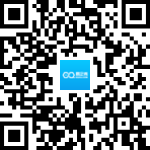 质量创新交流研讨会回执表联系人:田彤坤  电话:(010)66088980、68417289  传真:(010)68417299 邮箱:cxds@caq.org.cn单位名称邮编通讯地址联 系 人部门职务电    话传真手机E-mail人数共____人学员姓名性别职务电话电话手机手机E-mail费用缴纳标准：□非会员企业1200元/人；□会员企业1000元/人。以上费用含培训当日午餐和资料费。可在报到时缴纳现金，或在会前一周汇至中国质协账户。方  式：□现金     □汇款户  名：中国质量协会开户行：工商银行北京西四支行账  号：0200002809014498969标准：□非会员企业1200元/人；□会员企业1000元/人。以上费用含培训当日午餐和资料费。可在报到时缴纳现金，或在会前一周汇至中国质协账户。方  式：□现金     □汇款户  名：中国质量协会开户行：工商银行北京西四支行账  号：0200002809014498969标准：□非会员企业1200元/人；□会员企业1000元/人。以上费用含培训当日午餐和资料费。可在报到时缴纳现金，或在会前一周汇至中国质协账户。方  式：□现金     □汇款户  名：中国质量协会开户行：工商银行北京西四支行账  号：0200002809014498969标准：□非会员企业1200元/人；□会员企业1000元/人。以上费用含培训当日午餐和资料费。可在报到时缴纳现金，或在会前一周汇至中国质协账户。方  式：□现金     □汇款户  名：中国质量协会开户行：工商银行北京西四支行账  号：0200002809014498969标准：□非会员企业1200元/人；□会员企业1000元/人。以上费用含培训当日午餐和资料费。可在报到时缴纳现金，或在会前一周汇至中国质协账户。方  式：□现金     □汇款户  名：中国质量协会开户行：工商银行北京西四支行账  号：0200002809014498969标准：□非会员企业1200元/人；□会员企业1000元/人。以上费用含培训当日午餐和资料费。可在报到时缴纳现金，或在会前一周汇至中国质协账户。方  式：□现金     □汇款户  名：中国质量协会开户行：工商银行北京西四支行账  号：0200002809014498969标准：□非会员企业1200元/人；□会员企业1000元/人。以上费用含培训当日午餐和资料费。可在报到时缴纳现金，或在会前一周汇至中国质协账户。方  式：□现金     □汇款户  名：中国质量协会开户行：工商银行北京西四支行账  号：0200002809014498969发票开具项目：□培训费    □会议费类型：□专用发票  □普通发票 单位名称：                      纳税人识别号：          地址、电话：                  开户行、账号：                 项目：□培训费    □会议费类型：□专用发票  □普通发票 单位名称：                      纳税人识别号：          地址、电话：                  开户行、账号：                 项目：□培训费    □会议费类型：□专用发票  □普通发票 单位名称：                      纳税人识别号：          地址、电话：                  开户行、账号：                 项目：□培训费    □会议费类型：□专用发票  □普通发票 单位名称：                      纳税人识别号：          地址、电话：                  开户行、账号：                 项目：□培训费    □会议费类型：□专用发票  □普通发票 单位名称：                      纳税人识别号：          地址、电话：                  开户行、账号：                 项目：□培训费    □会议费类型：□专用发票  □普通发票 单位名称：                      纳税人识别号：          地址、电话：                  开户行、账号：                 项目：□培训费    □会议费类型：□专用发票  □普通发票 单位名称：                      纳税人识别号：          地址、电话：                  开户行、账号：                 住宿北京住宿自行预定。北京住宿自行预定。北京住宿自行预定。北京住宿自行预定。北京住宿自行预定。北京住宿自行预定。北京住宿自行预定。